                                                                                                                                                                    Příloha 10.15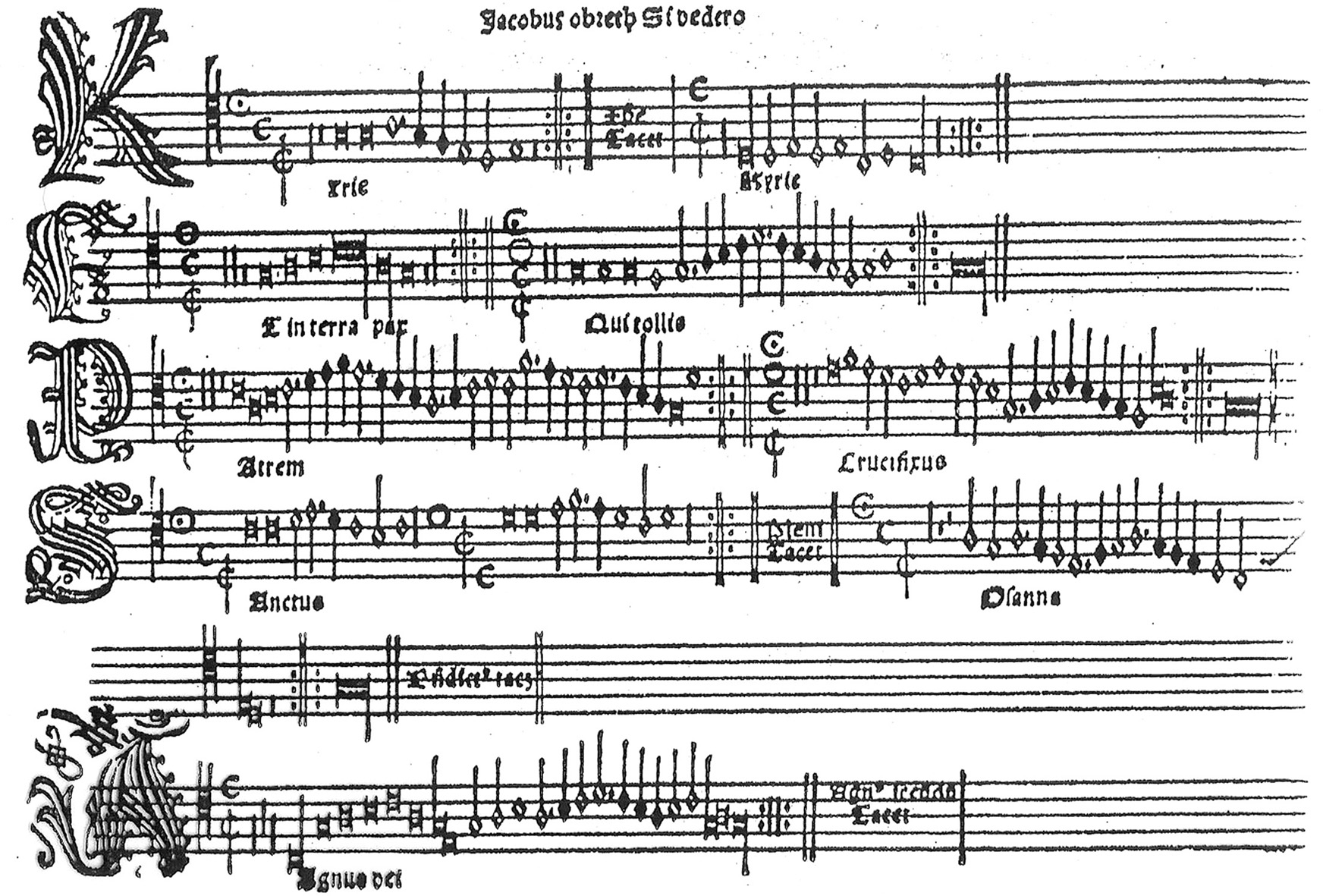 